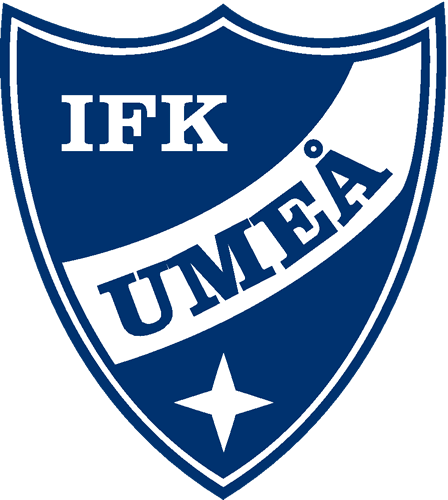 Salomon Skido-cup   28/2 2016  PMTävlingsplats: Nydala skidstadionParkering: På befintliga parkeringsplatserOmbyte: Dusch inomhus. TC i värmestugan.Spår: Spåren är körda under veckan. 70% breda spår och cirka 30% smala. VARNING för diken på myrarna.Start: På skidspåret 50 meter bort Startstämpling.Mål: Efter målgång måste ni stämpla ut inne i värmestugan.Karta: Skidorienteringskarta i skala 1:10000.Banläggare: Pär Norén Bankontrollant: Hans– Erik CarlborgTävlingsledare: Hans- Erik Carlborg (070 2208553)Klassindelning:    D12 3 km	H12 3 km	ÖM1 3 kmD14 4 km	H14 4 km	ÖM4 5 kmD16 4 km	H16 5 km	ÖM7 7 kmD21 5 km	H21 7 km	D40 4 km	H40 5 km	D60 4 km	H60 4 km	Anmälan och avgifter: På: www.eventor.orientering.se. Anmälningstiden går ut torsdag kväll den 25/2. Avgifter: Vuxna 100 kr, ungdom 50 kr. Direktanmälan möjlig fram till start. Anmälan på tävlingsdagen 25 kr påslag (gäller även ÖM). Orienteringsklubbar faktureras, andra deltagare betalar kontant på tävlingsdagen. Första start   Kl. 11.00. Lottad startlista vid individuell start. Stämpling:  Den tävlande startstämplar själv (Sportident). Vid ”orättvisa förhållanden” som vid mycket nysnö blir det gemensam start en stund efter kl. 11. Kom ihåg inläsning av brickan efter målgång! Stämpelbricka kan hyras.Poängräkning och priser Poäng räknas ihop för 4 av 6 tävlingar för prisutdelning vid sista deltävlingen. Sist placerade i varje klass och ej fullföljande får 5 p, näst siste 7 p, därefter 9 p, 11 p, osv. Poängställningen läggs ut på VOF:s hemsida. Fina priser i ungdomsklasserna efter den sista deltävlingen, skänkta av Salomon. 